Til: 	Potensielle tilbydere 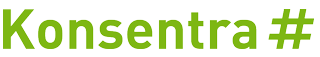 Fra: 	Ruter As og Konsentra AsInvitasjon til dialogkonferanse om anbuds-konkurranse vedrørende resttransport i 2015Tid: 	Torsdag 22.januar 2014 kl. 12.00-15.00Sted: 	Ruter, Dronningensgate 40, Oslo Konsentra As har behov for å inngå nye kontrakter til erstatning for dagens transportkontrakter om:Resttransport/timesinnleide biler i Asker, Bærum og RomerikeRuter As vil gjennomføre konkurransen, og Konsentra vil være oppdragsgiver/kontraktspart for operatørene. Målgruppe for deltakere på denne dialogkonferansen er aktuelle tilbydere f.eks. løyvehavere for turvogn, drosje o.l., samt eventuelle underleverandører. Foreløpig program: 12:00 Velkommen, hensikt med møtet, Hellik Hoff, Kontraktsjef, Ruter 12:15 Gjennomgang av nåværende kontrakter, John Gunnar Aune, Konsentra12:20 Konsentra sine erfaringer og arbeid med spesialtransport, John Gunnar Aune, Konsentra12:45 Dagens operatører sine erfaringer med oppdragene13:00 Forberedte innlegg fra deltagere (maks 15 min pr deltagende selskap) Ca. 15:00 Oppsummering og avslutningDet blir utarbeidet skriftlig referat/dokumentasjon fra møtet som gjøres allment tilgjengelig på kollektivanbud.no.  Alle presentasjoner fra møtet vil på den måten være offentlig tilgjengelig.Konferansen vil i utgangspunktet foregå på norskPåmelding og evt spørsmål kan rettes til John Gunnar Aune - johngunnar.aune@konsentra.noeller tlf +47 46 40 92 90 innen onsdag 17. januar 2014.Vel møtt !